   8. a PEČE IN TELOVADI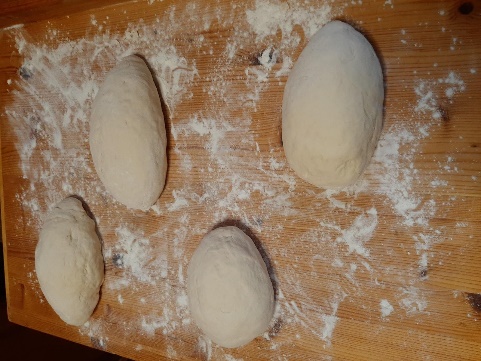 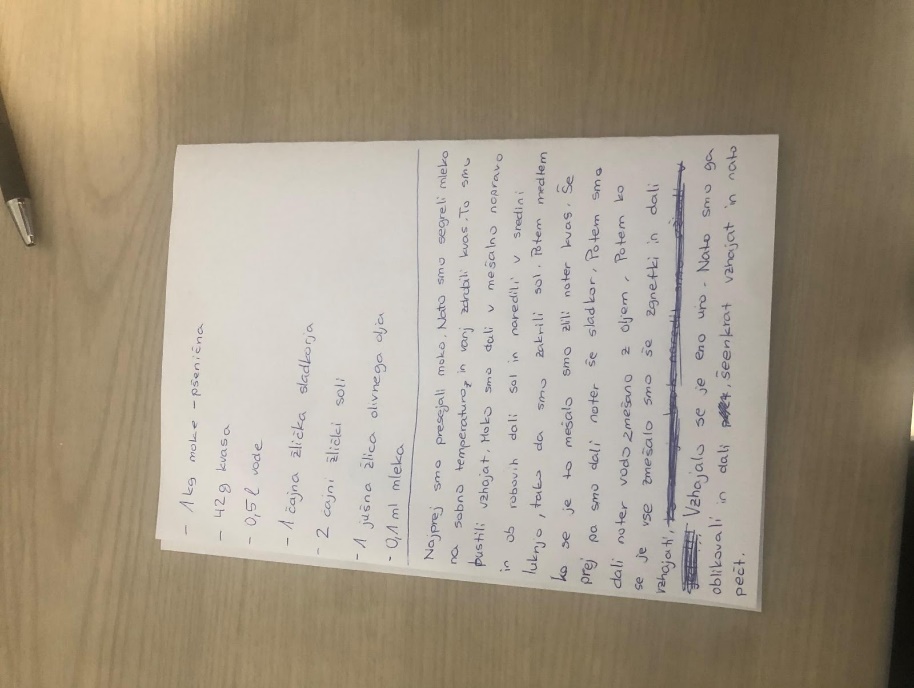 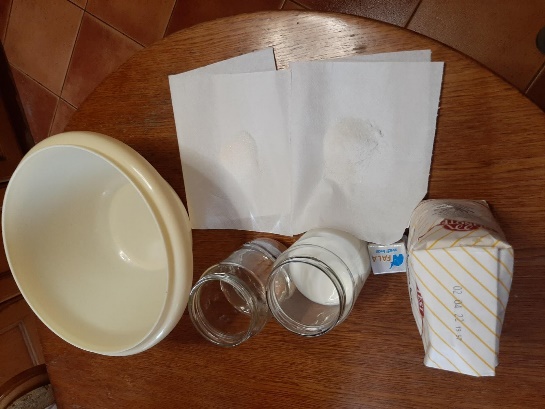 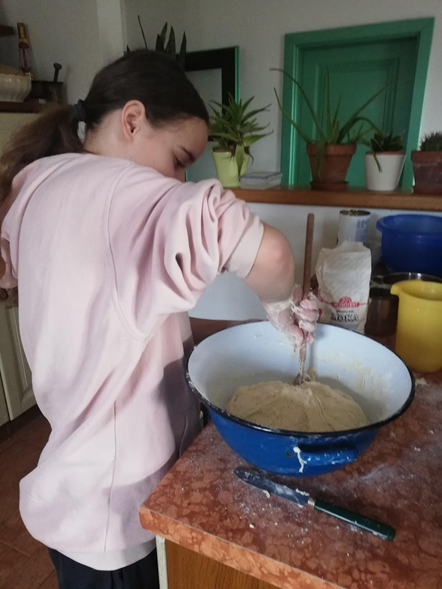 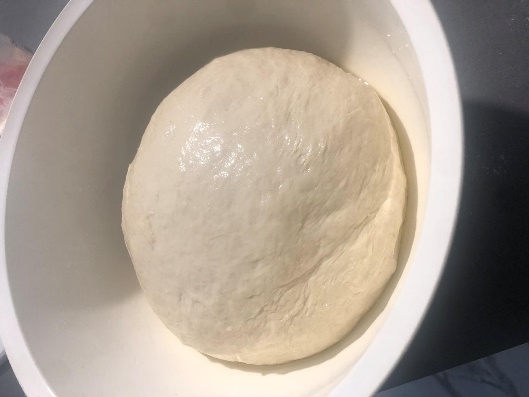 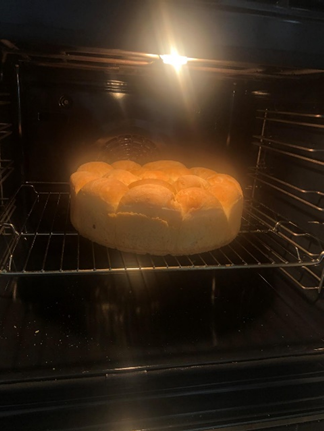 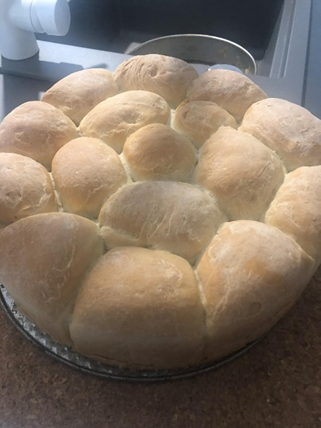 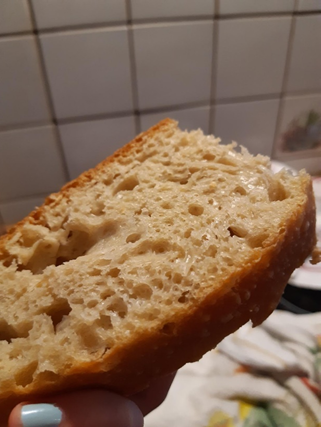 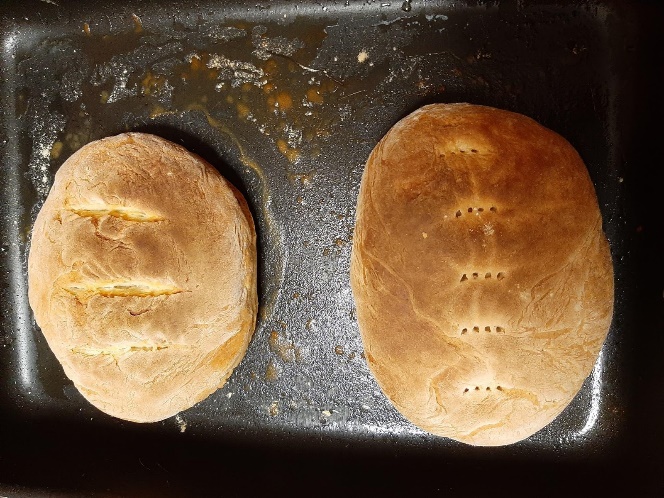 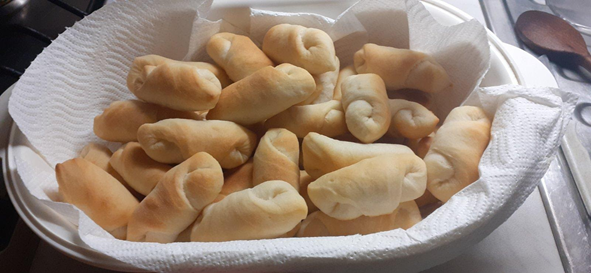 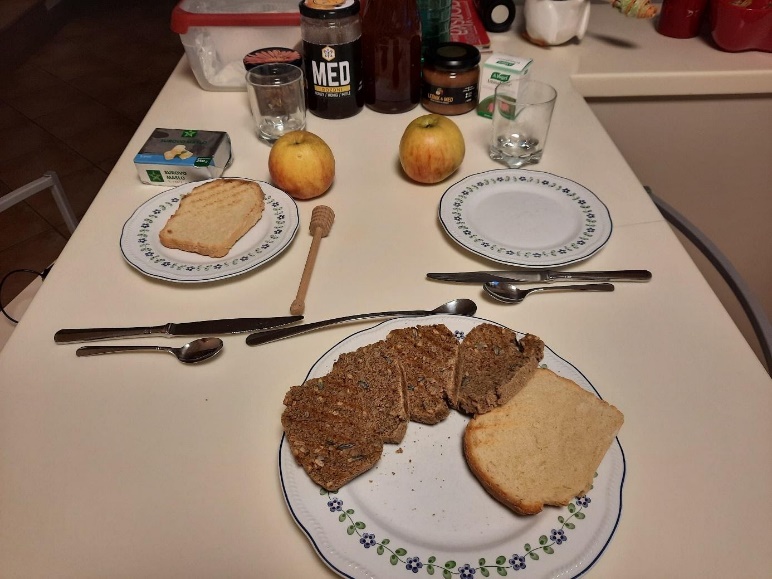 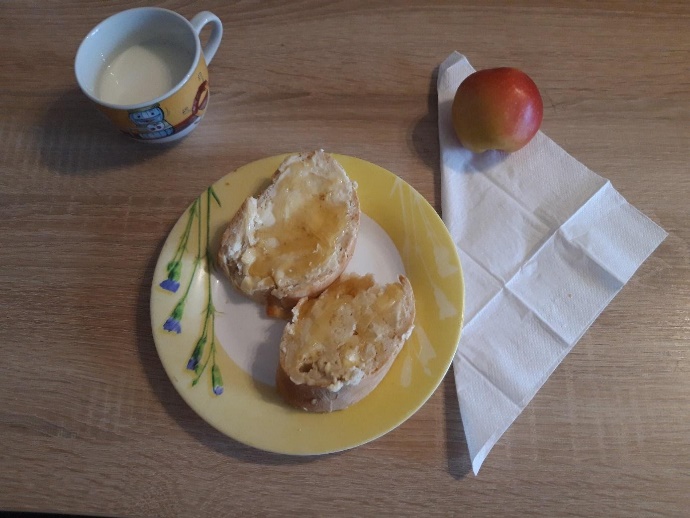 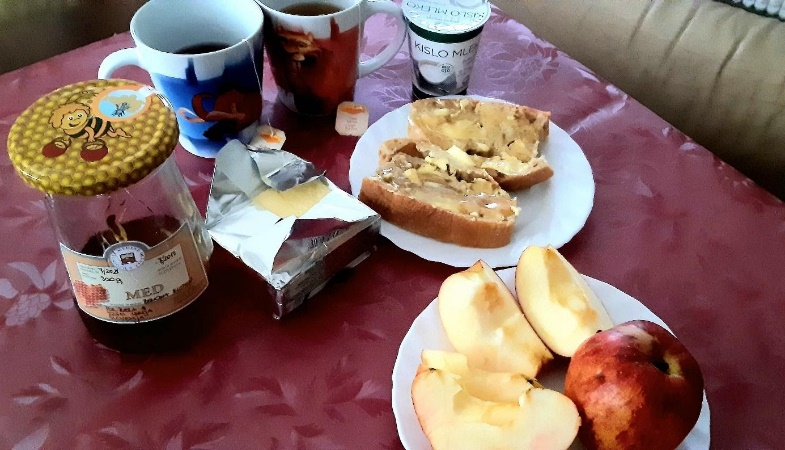 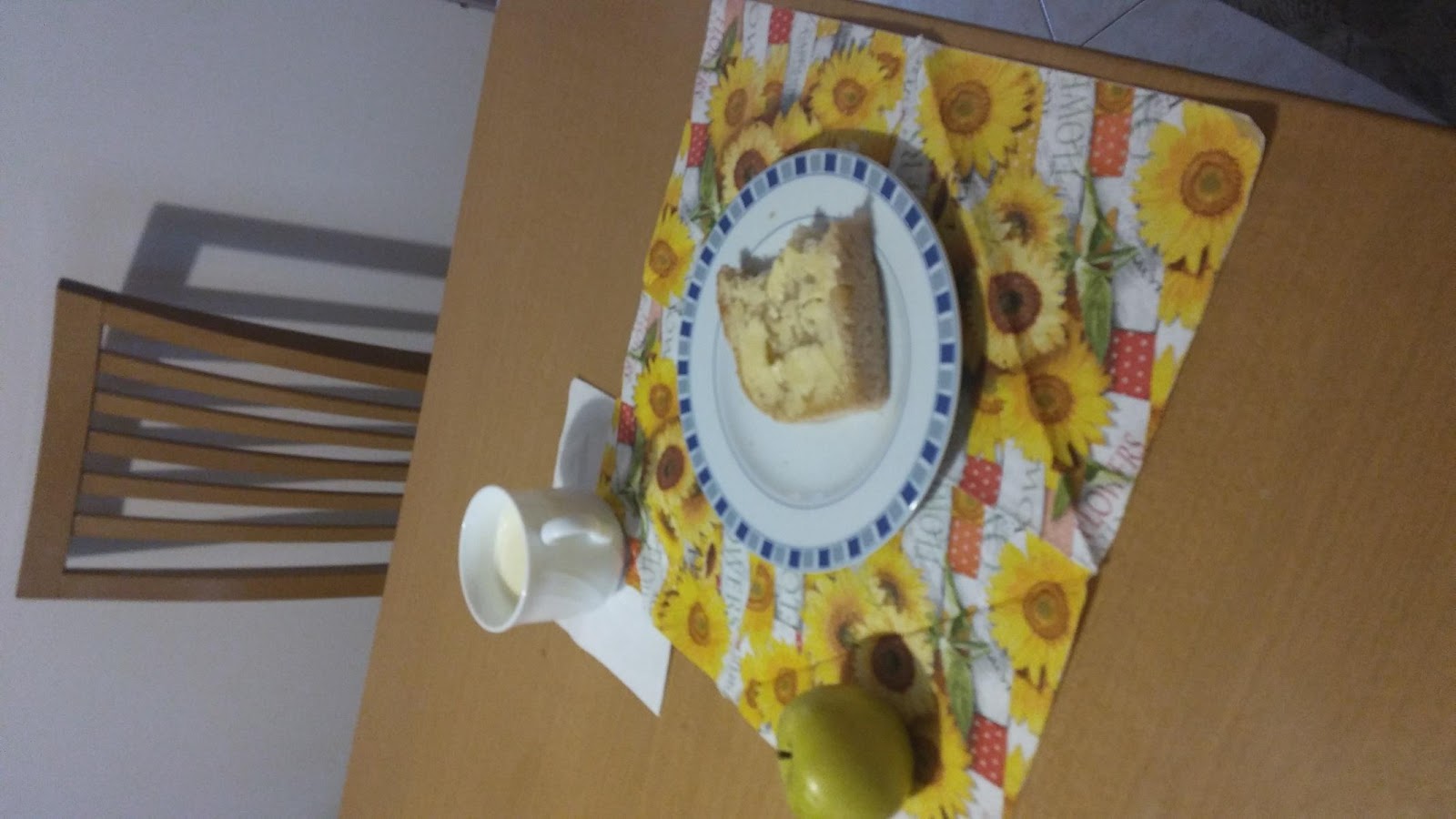 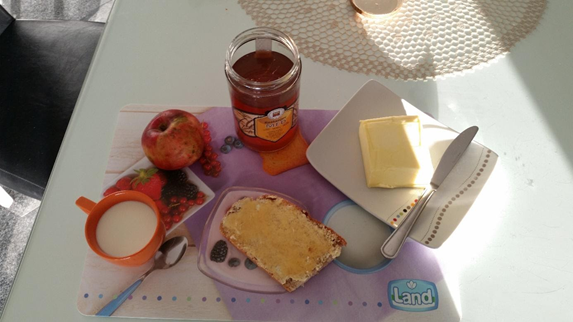 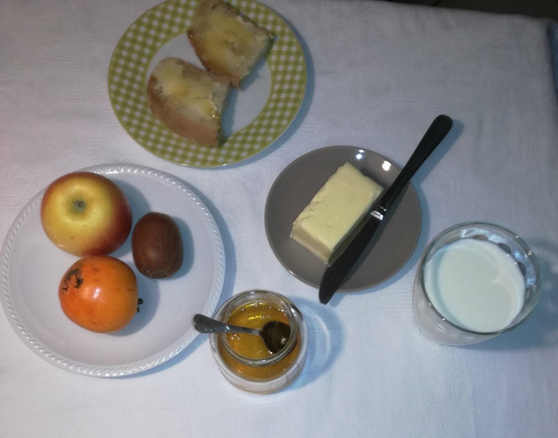 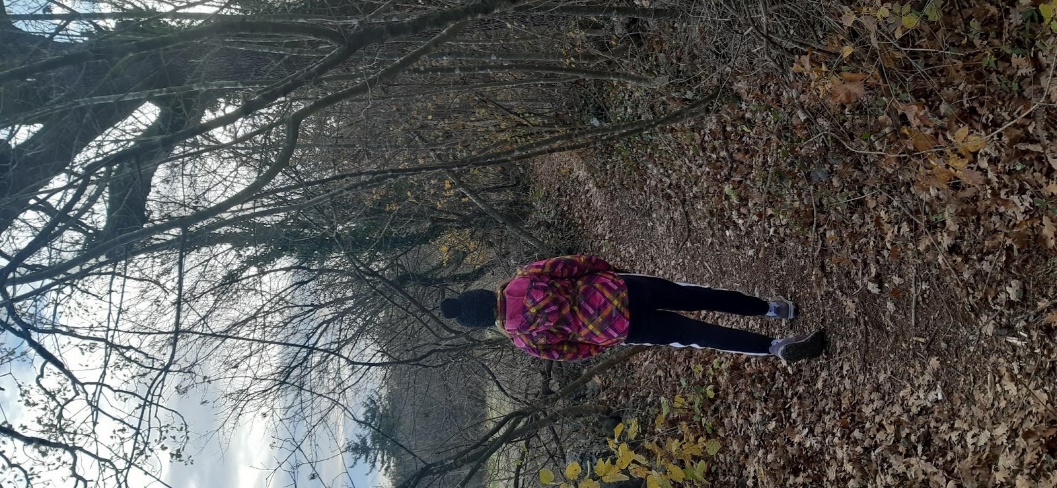 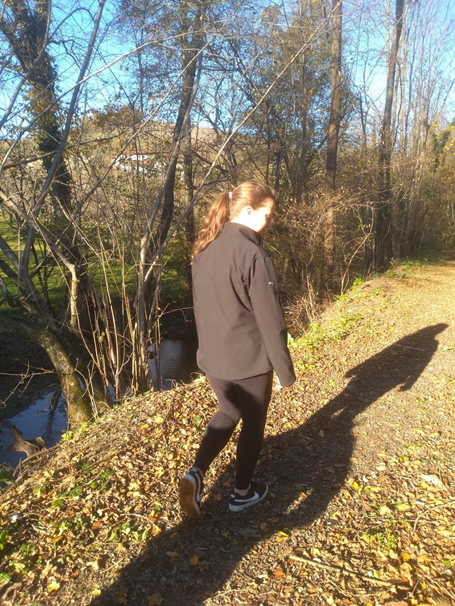 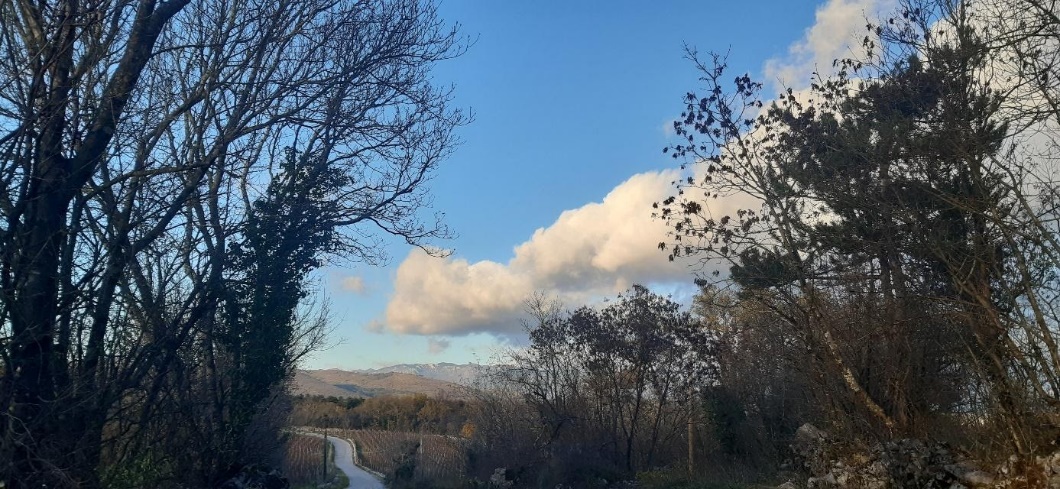 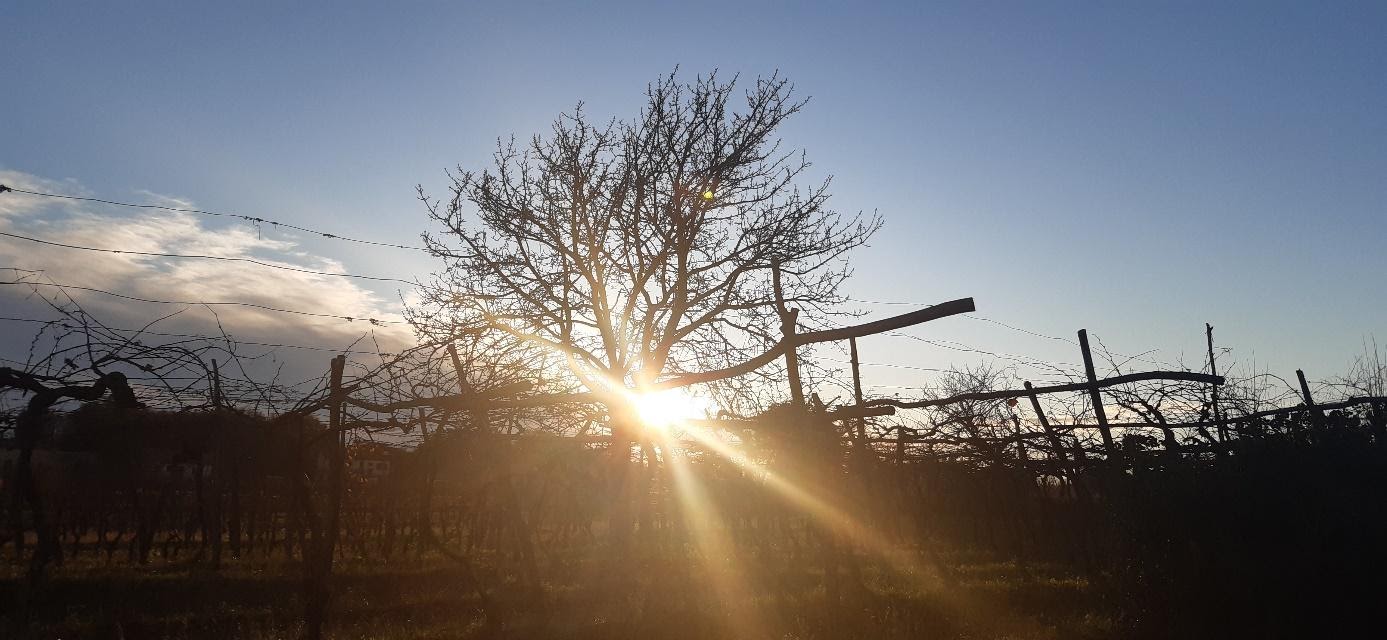 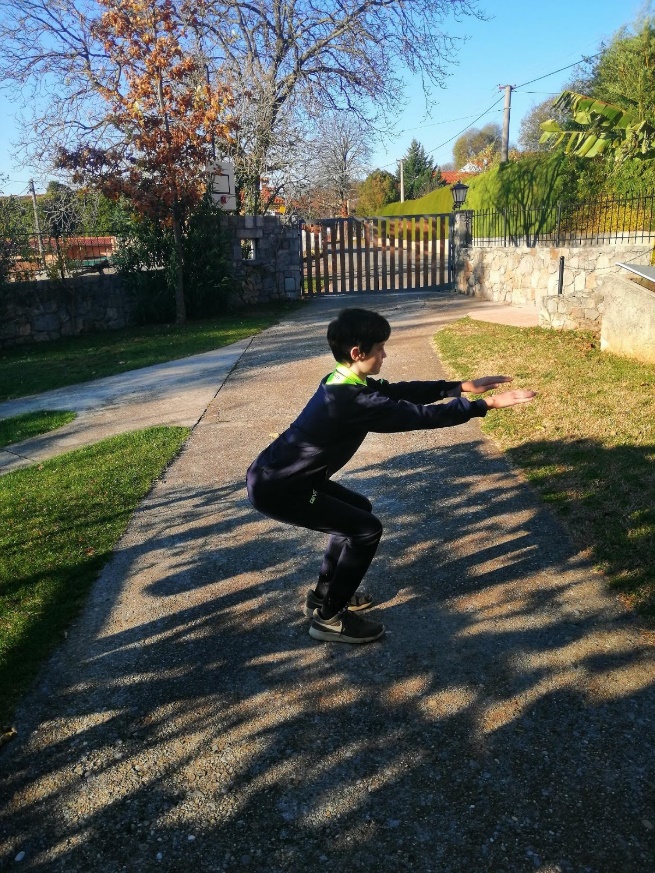 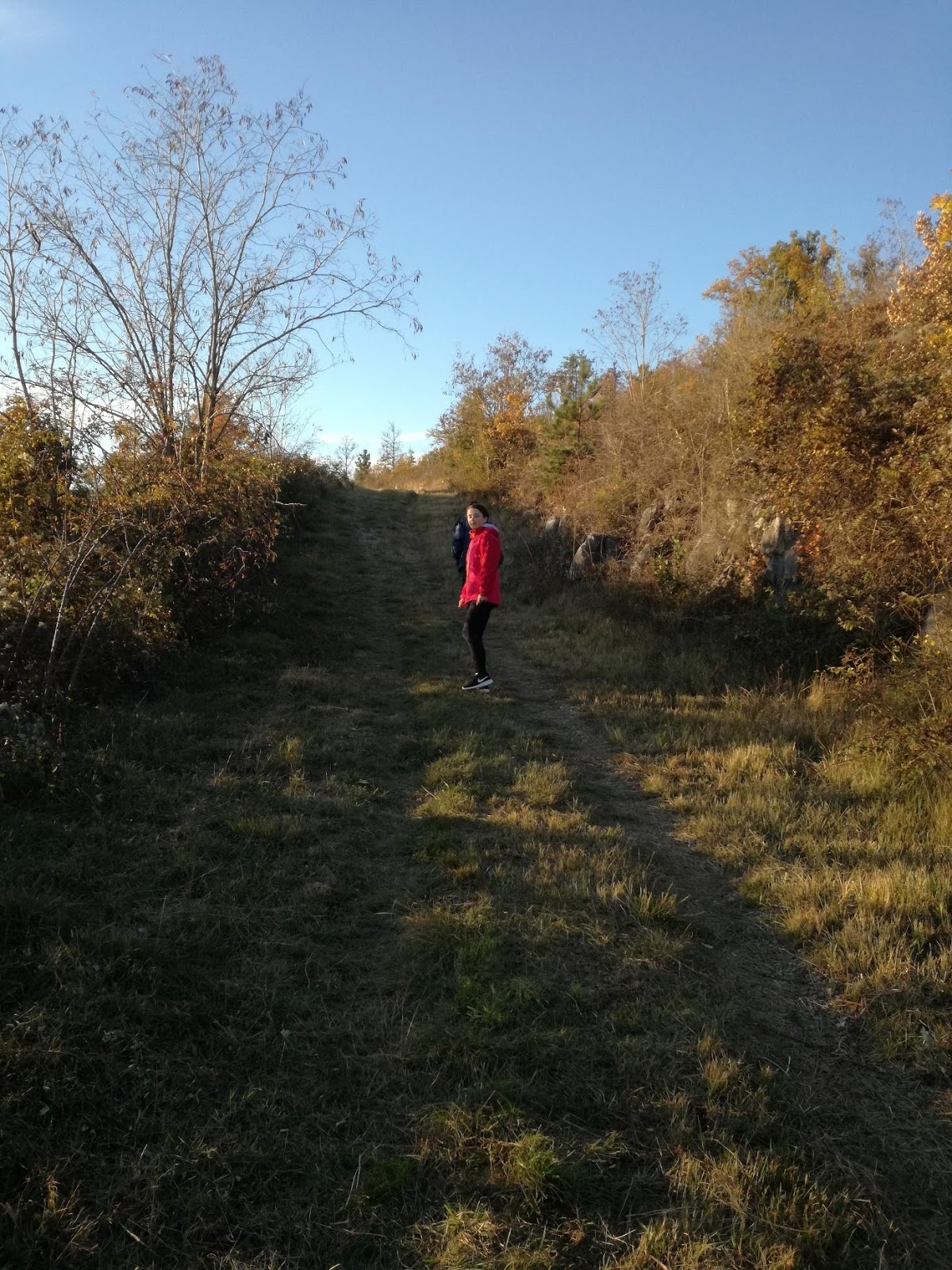 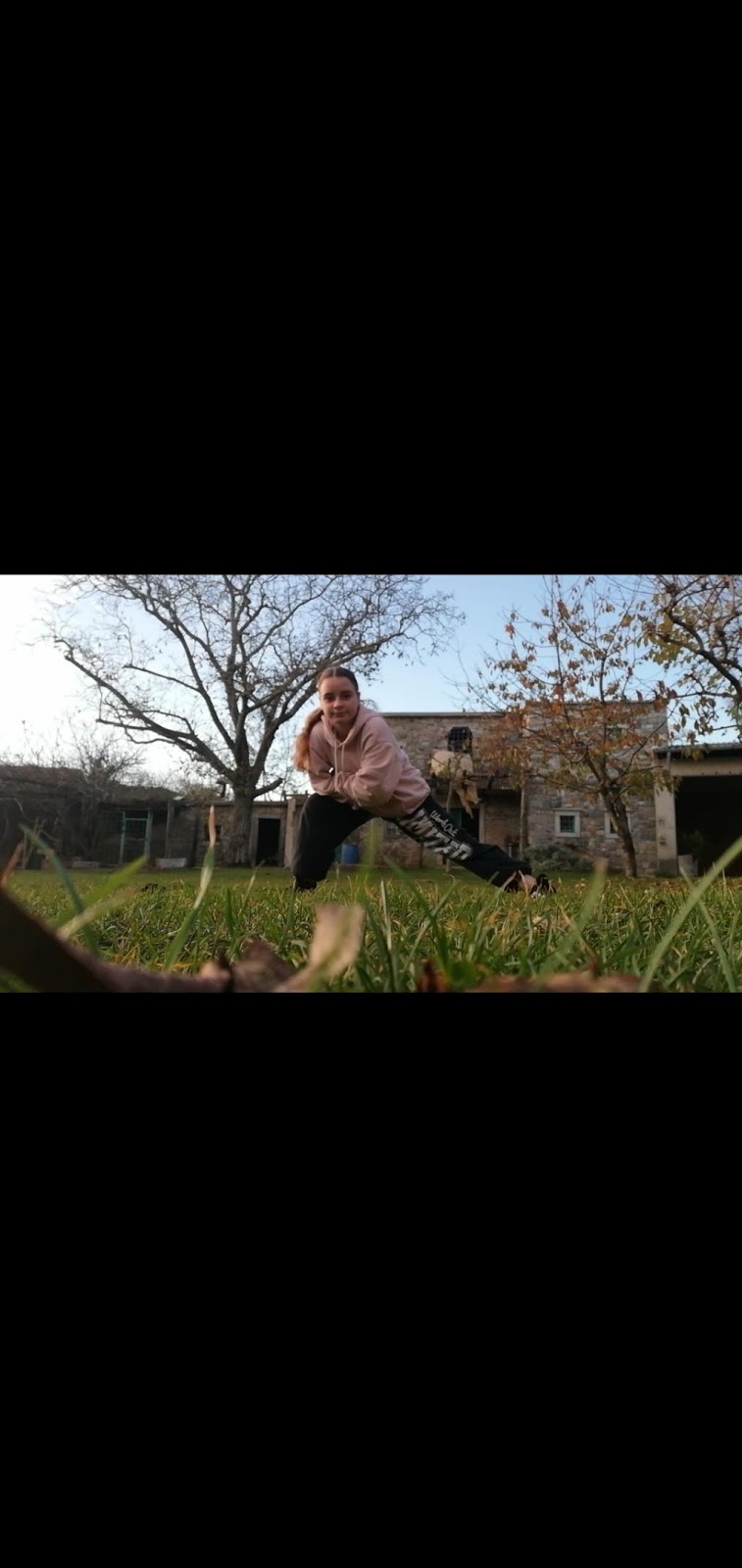 